                               Liceo José Victorino Lastarria	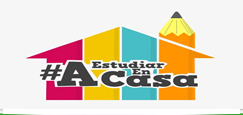                                                  Rancagua                           “Formando Técnicos para el mañana”                                   Unidad Técnico-PedagógicaActividadesComplete el siguiente cuadro comparativoComplete la oraciónLa ______________________ fue un enfrentamiento político, económico, social, militar, informativo e incluso deportivo iniciado al finalizar la Segunda Guerra Mundial, en el que se enfrenarán las súper potencias de ____________________ y ___________________El  ___________________ es un sistema social y económico que deriva de la defensa de la propiedad privada, la libertad individual y el enriquecimiento a través del trabajo. Mientras que el  ___________________  se caracteriza por el  control estatal de la economía mediante el maneo comunitario de los medios de producción y las empresas, privilegiando así el principio de igualdad o equidad socialEl  ___________________  fue un organismo de colaboración y asistencia económica, firmado por los países del Bloque del Este liderados por la URSS, siendo el equivalente del “Plan Marshall”A parte de construir aviones, fusiles, lanzallamas, tanques, etc.  Las dos súper potencias se dedicaron a construir__________________________ como arma de destrucción masiva, constituyéndose así la carrera _________________________TÉRMINOS PAREADOS. Coloca el número del concepto (columna “A”), en el espacio de la columna “B” Complete el siguiente mapa conceptual, señalando lo que más aprendiste o te llamó la atención de estos ámbitos de la “Guerra Fría” (nota: Su confección o diseño es libre. Sugerencia: puedes colocar imágenes, las cuales pueden reemplazar las definiciones, pero tendrás que describir dichas imágenes de manera general)GUÍA N° 7 DE HISTORIA, GEOGRAFÍA Y CIENCIAS SOCIALESGUÍA N° 7 DE HISTORIA, GEOGRAFÍA Y CIENCIAS SOCIALESGUÍA N° 7 DE HISTORIA, GEOGRAFÍA Y CIENCIAS SOCIALESSemana 07:  del 11 al 15 de mayo de 20202Semana 07:  del 11 al 15 de mayo de 20202Semana 07:  del 11 al 15 de mayo de 20202Nombre:Curso:Fecha:Profesor(a): Tomás ValdiviaNivel: 3° MedioNivel: 3° MedioOA: N° 8: Analizar la Guerra Fría como la confrontación ideológica de dos proyectos antagónicos que afectó la política, cultura, deporte y ciencias.N° 9: Reconocer las transformaciones que experimentó la sociedad occidental en diversos ámbitos durante la Guerra Fría, como el crecimiento económico y el auge del Estado de Bienestar, la expansión del consumo y de los medios de comunicación de masas, la ampliación de los derechos civiles de grupos marginados, el desarrollo tecnológico, entre otros. N° 10: Caracterizar el contexto de movilización social en América Latina como un escenario de tensión permanente entre revolución y reforma.Objetivo de la Clase: Comprender el contenido trabajado en clases mediante completación de ejercicios, esquemas conceptuales, análisis y selección de información para cuadros explicativos, interpretación y clasificación de fuentes visuales.Objetivo de la Clase: Comprender el contenido trabajado en clases mediante completación de ejercicios, esquemas conceptuales, análisis y selección de información para cuadros explicativos, interpretación y clasificación de fuentes visuales.Forma de entrega de Guía: Enviar al correo tomas.valdivia@liceo-victorinolastarria.cl (foto de la guía completada “a mano” o completada directamente en el computador)Forma de entrega de Guía: Enviar al correo tomas.valdivia@liceo-victorinolastarria.cl (foto de la guía completada “a mano” o completada directamente en el computador)Forma de entrega de Guía: Enviar al correo tomas.valdivia@liceo-victorinolastarria.cl (foto de la guía completada “a mano” o completada directamente en el computador)CAPITALISMOSOCIALISMO/COMUNISMODefinición:Definición:Características:Características:ABGuerra Fría____Acuerdo de cooperación militar firmado en 1955 por los países del Bloque del Este, bajo el liderazgo de la Unión de Repúblicas Socialistas Soviéticas (URSS), su objetivo era contrarrestar la amenaza militar de la Organización del Tratado del Atlántico Norte (OTAN), liderados por USAPlan Marshall___Reforma económica que buscaba cambiar el modelo económico centralmente planificado, lo que se tradujo en el ingreso progresivo de empresas privadas a la URSS, transformando al “comunismo” en un “socialismo de mercado”.Doctrina Truman____Plan de ayuda económica elaborado por USA caracterizado, principalmente, por la concesión de préstamos o créditos a los gobiernos europeos para la reconstrucción de ciudades y mejoramiento de su economía, devastada producto de la Segunda Guerra Mundial Pacto de Varsovia____Medida que buscó otorgar una mayor libertad de expresión e información, con el objetivo de propiciar el surgimiento de opiniones y críticas públicas.Muro de Berlín____Enfrentamiento político, económico, social, informativo e incluso deportivo, entre los bloques occidental-capitalista liderado por Estados Unidos, y el oriental-comunista liderado por la Unión Soviética.Perestroika____Fue un conflicto bélico librado entre 1955 ​y 1975 para impedir la reunificación de ese país bajo un gobierno comunista. Fue una de las derrotas militares más importantes de EE.UU en su HistoriaGlasnost____Guerra terminada en la división norte-sur de aquel territorio, en el paralelo 38°N, mediante un armisticio militarGuerra de Corea____Frontera artificial impuesta por la URSS que separó la ciudad de Berlín. Sirvió para impedir la emigración masiva de personas que vivían en la Alemania del Este al bloque capitalista alemán.Guerra de Vietnam____Organización Atlántico Norte de apoyo militar entre los países occidentales bajo amparo de USAOTAN____Medida política y militar que pretendía buscar la contención del avance del “comunismo” a nivel mundial ya que dicha ideología era vista como una amenaza para la seguridad y la libertad individual de las personas